CRIMINOLOGY-28  55158Corrections (3 units) Reedley CollegeCriminology 28 (CRIM 28-55158) Community-Based Corrections (3 units) Spring 2019 January14 –May  24, 2019Lecture T, Th 8:00-9:15  AM  CCI-204  SyllabusInstructor: Constance Colevins-Tumlin, Ph.D.constance.colevins-tumlin@fresnocitycollege.edu or cctumlin@bellsouth.net (404) 277-1174Learning is the art of exploration along life’s journey.  (Anonymous)Course Description: This course provides students an opportunity to learn and understand the issues and trends in community-based corrections which may, at times, serve as an alternative to incarcerate.  Students will examine various types of community-based supervision,  sentencing options, violations, SANCTIONS, modifications, and sentencing amendments available in the criminal justice system of the United States, state-wide, and locally. A brief overview of community-based corrections on a global level will also be presented.  ADVISORIES: Eligibility for English 125 & 126. (A, CSU)  Course Credits/Class Hours:   3Required Textbook(s)Fiftal Alarid, L (2019), Community-Based Corrections, 12th ed. Cengage learning, Boston, MA.    ISBN: 1337687367;  ISBN13: 978133768736211th edition is also acceptable.   Student Learning Outcomes:By the end of the semester it is expected that the student will:1.	Define corrections and its purpose within the criminal justice system.2.	Provide the evolution of community corrections in  a time-line format.   3.	Recognize the major components of community corrections.4.	Describe the differences between Federal, State, and private community corrections.5.	Identify the major types of community-based corrections.6.	Understand and explain of assessing and identifying risk and needs.  7.	Explain the processes by which a criminal case progresses from sentencing to community corrections.8.	Write a  hypothetical violation report, request for action report, sanction, or modification report.  Learning Objectives:In the process of completing this course, students will:1.	Demonstrate an understanding of the history, development, structure, and function of the American community-based  corrections systems.2.	Explain the methods, theories, and concepts associated with the sources of  community corrections reports,  emerging patterns of evidence-based supervision practice, and the costs of community corrections vs. incarceration.3.	Understand how offenders and defendants are supervised within the community  and  how jurisdictional transfers work.4.	Demonstrate the ability to follow appropriate writing styles practiced within the criminal justice system while gathering and organizing the material required for a presentence report or other selected written project.5.	Show an understanding of corrections including the roles of probation, parole, and community corrections in general.6.	Understand how other entities may use the presentence report to determine allocation of resources, and aid in case planning. 6.	Understand the difference between adult community corrections and juvenile community corrections.7.	Identify and describe special issues in the criminal justice system involving the supervision of offenders within the community.Americans with Disabilities Act:Reedley College is committed to creating accessible learning environments consistent with federal and state law and complies with the Americans with Disabilities Act.   Students with disabilities who qualify for academic accommodations must provide a letter from DSP&S and discuss specific needs with the professor, preferably, during the first two weeks of class.  DSP&S determines accommodations based on appropriate documentation of disabilities.  You may contact DSP&S at (559) 638-3641(voice/TDD).  If you think you have a learning disability but are not certain, DSP&S may be able to provide assistance.  All information is confidential.  Students whose accommodations include taking exams in the DSP&S office, make an appointment to take the exam on or before day of the exam.  To obtain academic adjustments or auxiliary aids, students must be registered with the DSP&S office on campus. DSP&S can be reached at (559) 638-3641 or via electronically via http://www.reedleycollege.edu/index.aspx?page=260).  If you are already registered with the DSP&S office, please provide your Notice of Accommodation form as soon as possible, preferably within the first two weeks of class.Zero tolerance policy for Disruptive conduct in theclassroomClassroom Behavior and ComportmentI encourage classroom discussions which does not mean talking to other students, talking excessively, or talking about things not related to this class.  Engaging in disruptive, disrespectful, or other behaviors that interfere with classroom instruction will necessitate that student or those students being dropped from the class.  Appropriate behavior is partially described as follows: Be inquisitive, think about the presentations and how you can have a successful outcome from this class. Have a sense of humor, have fun.Be prepared and punctualTardy students should enter and find a seat unobtrusively.Ask relevant questions.Limit foot traffic during class and do so quietly.If you bring food, please be mindful that this is a classroom and others are sitting close by.Be collegial and respectful. Listen carefully to the instructor and to classmates.Participate but do not dominate.    Refrain from sidebar conversations (including text messages and social media).Silence cell phones.Recognize diversity and respect differences which may or may not be evident.Speak with the instructor privately for future discussions or items off topic.The instructor has primary responsibility for control over classroom behavior and maintenance of academic integrity.The instructor can order temporary removal or exclusion from the classroom of any student engaged in disruptive conduct or conduct which violates the general rules and regulations of the College.Disruptive behavior in the classroom that obstructs or disrupts the learning environment. This includes cell phone use during class.Classroom VisitorsIndividuals not officially enrolled in this class must check with the instructor for prior approval to attend any of the class sessions.Attendance/ParticipationAttendance and Drop Policy: You are expected to attend all class sessions.  You are expected to be seated in the classroom at the time class is scheduled to begin and to stay until class is dismissed.  Attendance will be taken at the beginning, at the end, and possibly during each class.  If you miss more than half of the class period, if you sleep during class, you will be marked absent.  Students who have three or more absences will be ineligible for extra credit.Participation: You will be expected to participate during class, either by participating in group discussions with follow-up written assignments, class presentations, or class discussions.   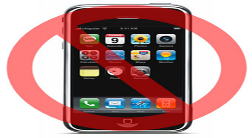 Electronic Devices						Refrain from the use of personal electronic devices (i.e., cellular phones, iPod, PDAs) during class time unless given express permission to do otherwise.  Mobile phones should typically be set to silent and put away during class time unless we are using them as part of a class activity.  In the event of a personal emergency, please notify the instructor and step quietly out of the classroom.  Use of personal electronic devices during class time can be disruptive and may constitute a disruptive student report and/or removal from the class session.  Lap tops may be used for class purposes only; lap top privileges may be revoked at any time if their use is deemed disruptive.  Note that research indicates that taking notes by hand typically results in better retention and understanding of the class material.  Use of personal electronic devices during in-class assignments (e.g., exams) without prior approval will result in a score of zero for that assignment.     Electronic Voice Recording of LecturesUnless you have obtained prior approval from the professor, lectures may not be voice or video recorded electronically (e.g., no cell phone recordings).       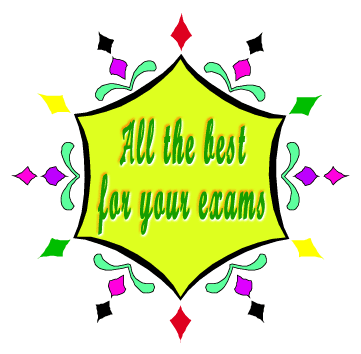 Academic Integrity StatementStudents guilty of academic dishonesty, either directly or indirectly through participation or assistance, are responsible to the instructor of the class. Academic dishonesty is defined as, but not limited to, plagiarism and cheating.At the discretion of the instructor, students who cheat or steal work from another source will be subject to significant consequences.Cheating - is the act or attempted act of taking an examination or performing an assigned, evaluated task in a fraudulent or deceptive manner.  Cheating may include, but is not limited to, copying from another's work, supplying one's work to another, giving or receiving copies of examinations without the instructor's permission.Plagiarism - is a specific form of cheating: the use of another's words or ideas without identifying them as such or giving credit to the source.  Plagiarism may include, but is not limited to, failing to provide complete citations and references for all work that draws on the ideas, words, or work of others, submitting duplicate work to be evaluated in different courses without the knowledge and consent of the instructors involved. See the Reedley College Catalog for further information regarding cheating and plagiarism.Additional disciplinary sanctions may be imposed through the regular institutional procedures as a result of academic misconduct.Sexual HarassmentUnwelcome sexual advances, requests for sexual favors, and other verbal or physical conduct of a sexual nature constitute sexual harassment when this conduct explicitly or implicitly affects an individual's employment or education, unreasonably interferes with an individual's work performance or education, or creates an intimidating, hostile, or offensive work or education environment.**  This is an 18-week, 3 unit course; therefore, you should plan on an average of 6 hours per week outside of class to complete the assignments and prepare for exams.Canvas Learning Management SystemTo log in to Canvas:Go to https://scccd.instructure.comYour username is your 7-digit ID numberYour password will be the same password that you use with your student email.If you have not changed your password, your initial password is the First name initial (upper case) + last name initial (lowercase) + date of birth (mmddyy). (Example John Smith born on July 9th of 1988 password = Js070988). If you do not know your password and need assistance, call 559-499-6070.Copies of Power Point lectures for this course will be uploaded on Canvas under PAGES for students to use as study materials.  Exam scores will also be posted on Canvas as soon as they are graded.  Students need access to computer and an email account in order to access lectures.  Students are required to have email and Canvas accounts and to check them on a daily basis.Disclaimer:Due to the nature and reality of work in the criminal justice system, real life examples, verbal and non-verbal expression and role-playing by the instructor may be used to demonstrate to students important learning points.  These examples are not meant to demean or insult any group or individual, but simply to give students an understanding of the reality that exists in this profession and prepare them to deal with different types of people and situations in a professional manner. Help:If you are having trouble in this class due a change in life circumstances or something you do not understand please see the instructor immediately.  There are a number of services available to assist you at Reedley College.  Your success in this class is very important to me and to you.  I will be more than happy to work with you to assist you in succeeding in this course.  However, you must remember that success in this course cannot happen without you doing everything you need to do to succeed. (See keys to successful course completion.)Office Hours Instructors do not commence office hours until the second week of class (January 22, 2019).  Private:  There are no set office hours.  I will also be available to meet with you after class or at other times that are mutually agreed upon on an individual basis.  Please talk to me after class or text me vial my cell phone number noted above to set up an appointment.      Course changes:	The instructor reserves the right to make changes on this syllabus but will discuss these changes and their implications to the students before they are implemented. Please review this course in Canvas and check your e-mail daily as I regularly use these methods to communicate information to students.Required Text and Materials:Important Note:  Assignments are embedded in the required textbook. Students are encouraged to purchase or familiarize themselves with the campus resources available to them early on.  Acquisition of the required materials will increase the likelihood of successfully completing the course.  While your instructor understands the cost of textbooks can be significant, the text selected for this course will afford you a greater opportunity to develop an appropriate understanding of the course learning objectives and therefore strengthen your learning and retention of the material.“Essentials of Criminal Justice”, 11th edition, Author – Siegel, Cengage publishing, ISBN 9781337557771 (available at campus bookstore).A #2 pencilCourse Requirements:All assignments are expected to be submitted on the day due. If absent on the day completed/collected, the assignment will need to be submitted online via Canvas by the time class starts for the date the item is due (see weekly task list for chapter DUE dates). Your grade will be based on successful completion of the following:1.  Participation: This is your class as much, if not more than it is mine.  Student participation in discussion is critical to the assimilation of the material covered. If called upon by to answer a question or offer a thought on the subject at hand, you are expected to give a coherent response.  Simply shrugging your shoulders and saying “I don’t know” is not acceptable.  Additionally, if you are not present you are unable to participate. All the students in the class are asked questions regularly to enable them to display understanding of topics discussed. You must be present and participate effectively when called upon to earn participation points for each class.2.  Exams*: There will be four scheduled exams based on material covered in the textbook, lectures, and in-class videos. Each is worth 100 points . The lowest of these will be dropped (300 points).   These may include 40 multiple choice, matching, or true/false questions (count 2 points for each question, for 80 points) and one essay question worth 20 points for a total of 100 points per exam.  Essays should be written at the college level and will be graded based on content and grammar.  Each exam will include material covered for that designated test period.  The final exam will include 50 multiple choice, true/false, or matching questions (no essay question) from the remaining chapters and possibly some questions from previously covered chapters.    You may arrange to take a test early if you know you will not be present for that test date.  The final exam is mandatory and cannot be dropped as the lowest score.  There are no make-up exams.  If you arrive late for an in-class exam, you will not be allowed to take it if someone in the class has already turned in a finished test.  3.  Report:  A report of a hypothetical case will be due in Canvas by 11:59 p.m. on the due date, April 2nd. No late papers will be accepted.    The report can be a presentence report, a violation report, or other approved court report.  Additional information on how to complete this paper and the grading expectations will be provided to you well in advance of the due date. The term paper will be submitted using the turn it in feature of Canvas. The final is worth 100 points.5.  Group Presentation:  Groups of 4-6 participants will provide a PowerPoint presentation on a topic covered in class or within the textbook.  Each participant is responsible for at least one slide.  Each participant will present their slide to the class, unless other arrangements have been made and approved by the instructor.  Each topic must be approved in advance by the instructor.  Each group will provide the instructor with an electronic copy of their presentation.  The presentations are worth 100 points. 6.  Final:  The final is mandatory.  It will be multiple choice, true/false, or matching.  The final is worth 100 points.  7.  Extra Credit:  You may earn extra credit by submitting your notes taken in class and from your textbook prior to each exam.  You may earn up to 50 extra credit points based on your notes.  Should you miss more than three days of class, you will not be eligible for extra credit without permission from the instructor.  8.  Field Trip:  In the event a field trip is offered (possibly to either Fresno County Courthouse or the federal courthouse), you may earn up to 50 extra credit points for participation.  This field trip is not mandatory and is purely optional.  You will be responsible for your won transportation there and back. Reedley College and this instructor assume no liability should you wish to participate.   Make-Up TestsThere are no make-up tests.  The lowest of the four test scores will be dropped (cannot drop final exam).  Students are encouraged to take advantage of college resources such as the Writing and Reading Center.  in the event a student simply fails to show for a scheduled quiz or examination without notifying the instructor, the student will not be allowed to take that quiz or examination.  Finals WeekAs noted on the syllabus, the last day of instruction Wednesday , May 15, 2019.  The following week is finals week (May 20 - 24, 2019) wherein students only attend classes to take the final exam.  Please note the final exam schedule on the syllabus to determine the date and time for the final in this class.  How to Succeed in This Class				This class is designed to provide the student with a positive learning experience and to give them valuable knowledge that will benefit them in a career in criminal justice. I see every student as exceptionally valuable and encourage them to do their best to succeed.  I will be there for you to help you achieve this success.	Attend class regularly.Read the class materials carefully and according to the class calendar. You may find it helpful to read aloud. Have a dictionary available to look up unfamiliar words.	Take notes as you read the text.Try to think of and come up with your own, personal examples.Post questions/comment about the material on Canvas in the Coffee Shop forum.Form study and discussion groups. Complete all home-learning assignments and online quizzes before the due date.Respond to “learning objectives” prompts for each chapter in writing using your own words.Check the class calendar regularly and mark important dates on your personal calendar.READ and consult the syllabus and contact the instructor when assistance is needed.Take advantage of the instructor office hours and PsyCH. (psychology faculty common hours)!!  Keep all returned work and check Canvas gradebook weekly for accuracy.Engage in good self-care activities: get plenty of high-quality sleep, nourish your body with healthy foods, keep your mind and body active, stay positive, laugh!Establish good study habits.  Students should plan to study a minimum of three additional hours outside of class for every hour spent in class.  That means you should study a minimum of nine hours per week for this class so that you will be adequately prepared for exams in this course of study.Take notes on the lecture.  Any Power Point presentation will provide only an overview of the information.Use the study guides provided for this course which will provide structure and guidance allowing the student to prepare for exams.  Most students find that answering the study guide questions improves their test scores.ASK me if you need help with anything. My goal is your success! Grading Criteria/Scale:   	Exams				300 pointsTerm Paper			100 pointsGroup Presentation		100 PointsFinal Exam			100 pointsExtra Credit 			Up to 100 points			            	TOTAL			 600 points, or moreGrade ScaleA = 	544 – 600	B = 	488 – 543	C =	432 – 487	D =	375 – 431	F =	Below 375Students who miss the first class of the semester will be dropped, unless the instructor is notified in advance and agrees to hold the student’s position in class.  Ultimately, it is the student’s responsibility to officially drop a class in which he/she no longer wishes to be enrolled. Be mindful of the drop dates listed in the Catalog and the final drop date halfway through the semester. Semester Outline:	(COR = Course Outline of Record)Jan 15, Tues  	Introductions – Review of SyllabusJan 17, Thu	Terminology, overview and progression of a community corrections caseJan 22, Tues	Chapter 1, Overview of Community CorrectionsJan 24, Thu	Chapter 2, How Probation DevelopedJan 25, Fri	Last day to drop a full-term class and be eligible for a fee refund/reversal	Jan 29, Tue	Chapter 3, History of Parole and Mandatory ReleaseJan 31, Thu	Chapter 3, continuedFeb 1, Fri	Last day to add a full-term classFeb1, Fri	Last day to drop full-term class to avoid a “W” (in person)	Feb3, Sun	Last day to drop full-term class to avoid a “W” (on WebAdvisor)Feb 5, Tue	Chapter 4, Pretrial Supervision, Sentencing, and the Presentence Investigation Report Feb 7, Thu	Chapter 4, ContinuedFeb 12, Tue	EXAM 1 (Chapters 1-4)Feb 14, Thu	Chapter 5, Case Management Using Risk/Needs ResponsivityFeb15, Fri	Last day to apply for Pass/No PassFeb 19, Thu	Chapter 6, Supervision and Treatment for Offenders with Special NeedsFeb 21, Thu	Chapter 7, Community Supervision Modification and RevocationFeb 26, Tue	Chapter 7, continued	Feb 28, Thu	Chapter 8,  Residential Community Supervision ProgramsMar 5, Tue	EXAM 2 (Chapters 5-8)Mar 7, Thu	Chapter 9, Nonresidential Graduated SanctionsMar 12, Tues	Chapter 10, Economic and Restorative Justice ReparationsMar 13, Fri	Last day to drop a full-term class (after this			date, letter grade will be assigned) Mar 14, Thu	Chapter 10, continuedMar 19, Tues	Chapter 11, Prisoner Reentry: Collateral Consequences, Parole, and Mandatory ReleaseMar 21, Thu	Chapter 12,  Career Pathways in Community CorrectionsMar 26, Tue	EXAM 3 (Chapters 9-12)Mar 28, Thu	REPORTS DUEWeek of April 1 – 5, Field Trip)Apr 2, Tue	Chapter 13, Juvenile Justice, Probation, and ParoleApr 4, Thu	Chapter 13, continuedApr 9, Tue	Chapter 14, Bringing It All Together: Practicing Solutions for Community-Based CorrectionsApril 15-19	Spring Recess/Spring Break; No ClassesApr 23, Tue	Review Apr 25, Thu	EXAM 4 (Chapters 13 and 14)Apr 30, Tue	GROUP PRESENTATIONS May 2, Thu	GROUP PRESENTATIONSWeek of May 6-10, Possible Field Trip)May 7, Tue	GROUP PRESENTATIONSMay 9, Thu	Guest SpeakerMay 14, Tue	ReviewMay 16, Thu	ReviewMay 20-24	FINALS WEEKMay 21, Tue	FINAL